ことば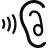 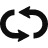 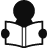 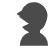 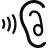 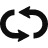 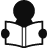 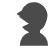 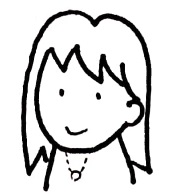 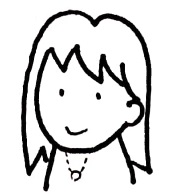 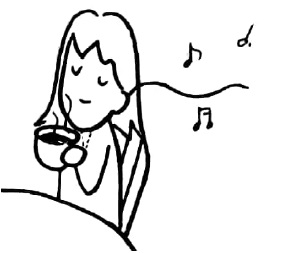 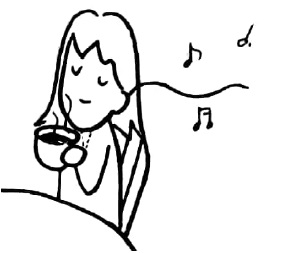 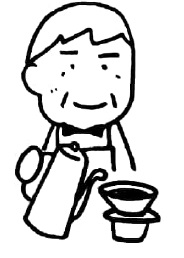 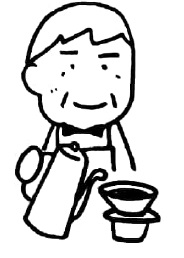 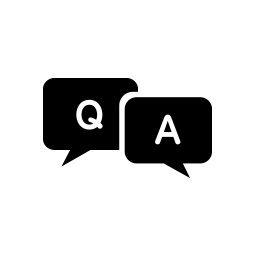 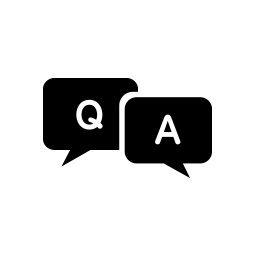 Q&A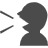 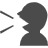 にえましょう①あなたのなはどこですか。②そこはどんなですか。③あなたはそこでをしますか。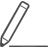 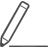 しましょう・きましょう　　あなたのなやよくくについてしてください。ちょっとのはです。　／　はじゃありません。くれますみますいマスターなないしますなにぎやかなきますえますなQ1:チンさんののはどうですか。Q2:「ムーンライト」のマスターはですか。Q3：チンさんのおさんは、どうですか。Q4：「ムーンライト」は、にぎやかですか。Q5:もにぎやかですか。A1:です。、たくさんします。 A2:はい、とてもです。A3:あまりじゃありません。 A4:はい、にぎやかです。A5:いいえ、にぎやかじゃありません。かです。